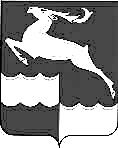 АДМИНИСТРАЦИЯ КЕЖЕМСКОГО РАЙОНАКРАСНОЯРСКОГО КРАЯПОСТАНОВЛЕНИЕ 29.09.2021                                              № 640-п                                         г. КодинскОб утверждении правил использования водных объектов общего пользования, расположенных на территории муниципального образования Кежемский район Красноярского края, для личных и бытовых нуждВ соответствии с ч. 4 ст. 27 Водного кодекса Российской Федерации, руководствуясь ст.ст. 7, 17, 18, 30.3, 32 Устава Кежемского района Красноярского края, ПОСТАНОВЛЯЮ:1. Утвердить Правила использования водных объектов общего пользования, расположенных на территории муниципального образования Кежемский район Красноярского края, для личных и бытовых нужд согласно приложению, к настоящему постановлению.2. Контроль за исполнением настоящего постановления оставляю за собой.3. Настоящее постановление вступает в силу со дня, следующего за днем его официального опубликования в газете «Кежемский Вестник».Исполняющий полномочияГлавы района                                                                                     О.И. ЗиновьевПриложениек постановлению Администрации районаот 29.09.2021 № 640-пПравилаиспользования водных объектов общего пользования, расположенных на территории муниципального образования Кежемский район Красноярского края, для личных и бытовых нужд1. Настоящие Правила в соответствии со статьей 27 Водного кодекса Российской Федерации определяют условия и требования, предъявляемые к использованию водных объектов общего пользования для личных и бытовых нужд, расположенных на территории муниципального образования Кежемский район Красноярского края.2. Использование водных объектов общего пользования для личных и бытовых нужд осуществляется в соответствии Водным кодексом Российской Федерации и иными федеральными нормативными правовыми актами, правилами охраны жизни людей на водных объектах и правилами пользования водными объектами для плавания на маломерных судах, утвержденными органами государственной власти Красноярского края, а также настоящими Правилами.3. К водным объектам общего пользования (далее – водные объекты) относятся поверхностные водные объекты, находящиеся в государственной или муниципальной собственности.4. Использование водных объектов для личных и бытовых нужд осуществляется физическими лицами для удовлетворения своих личных, семейных, домашних, бытовых и иных нужд, не связанных с осуществлением предпринимательской деятельности, в том числе:1) питьевое и хозяйственно-бытовое водоснабжение;2) полив садовых земельных участков и огородных земельных участков;3) ведение личного подсобного хозяйства;4) водопой сельскохозяйственных и домашних животных (далее – животные), проведение работ по уходу за животными;5) плавание и причаливание маломерных судов, водных мотоциклов и других технических средств, предназначенных для отдыха на водных объектах;6) купание, отдых, туризм, занятие спортом;7) любительское и спортивное рыболовство.5. Использование водных объектов для личных и бытовых нужд осуществляется бесплатно, свободно и не требует заключения договора водопользования или принятия решения о предоставлении водного объекта в пользование.6. При использовании водных объектов для личных и бытовых нужд физические лица имеют право:1) свободного доступа к водным объектам и их береговым полосам;2) бесплатного использования водных объектов для удовлетворения нужд, указанных в пункте 3 настоящих Правил;3) пользоваться (без использования механических транспортных средств) береговой полосой водных объектов для передвижения и пребывания около них, в том числе для осуществления любительского и спортивного рыболовства и причаливания плавучих средств;4) получать информацию об ограничении водопользования на водных объектах;5) осуществлять иные права, предусмотренные федеральным законодательством и законодательством Красноярского края.7. При использовании водных объектов для личных и бытовых нужд физические лица обязаны:1) соблюдать федеральное законодательство и законодательство Красноярского края, настоящие Правила;2) не нарушать права других лиц, не создавать препятствий водопользователям, осуществляющим использование водных объектов на законных основаниях;3) рационально использовать водные объекты;4) не допускать ухудшения качества воды, среды обитания объектов животного и растительного мира;5) соблюдать установленный режим использования водоохранных зон и прибрежных защитных полос;6) соблюдать утвержденные правила рыболовства.8. При использовании водных объектов общего пользования запрещается:1) сбрасывать отходы производства и потребления, сточные воды, а также осуществлять иные действия по загрязнению и (или) засорению водных объектов и территорий их водоохранных зон и прибрежных защитных полос;2) проводить работы, нарушающие почвенно-растительный покров и околоводные системы;3) осуществлять движение и стоянку автотранспортных средств (кроме автомобилей специального назначения), за исключением их движения по дорогам и стоянки в специально оборудованных местах, имеющих твердое покрытие;4) осуществлять заправку, мойку и ремонт автомобилей, других машин и механизмов в пределах береговой полосы водных объектов;5) ограничивать доступ к водному объекту и его береговой полосе;6) снимать или повреждать информационные знаки безопасности;7) купаться в местах, оборудованных знаком безопасности, обозначающим «Купаться запрещено»;8) заплывать за буи, обозначающие границы участка акватории водного объекта, используемого для купания;9) подплывать к моторным, парусным судам, весельным лодкам и другим плавучим средствам, прыгать с не приспособленных для этих целей сооружений в воду;10) купаться в состоянии опьянения;11) приводить животных в места, отведенных для купания людей;12) подавать крики ложной тревоги;13) плавать на досках, бревнах, лежаках, автомобильных камерах и других не приспособленных для этого средствах;14) играть с мячом и в спортивные игры в не отведенных для этих целей местах, а также допускать на водных объектах действия, связанные с нырянием и захватом купающихся, которые могут повлечь причинение вреда жизни или здоровью купающегося;15) купание животных и стирка белья в местах, отведенных для купания людей, и выше их по течению до 500 метров.9. Использование водных объектов для личных и бытовых нужд может быть ограничено в случаях, установленных Водным кодексом Российской Федерации и иными федеральными законами, решениями федеральных исполнительных органов государственной власти, исполнительных органов государственной власти Красноярского края, постановлениями администрации муниципального образования Кежемский район Красноярского края в пределах их компетенции, а также решениями суда.